ОТЧЁТ О РЕЗУЛЬТАТАХ САМООБСЛЕДОВАНИЯ РАБОТЫ МБДОУ ДЕТСКИЙ САД  № 17 «РОМАШКА»  ЗА ПРОШЕДШИЙ 2016-2017 УЧЕБНЫЙ ГОД Муниципальное бюджетное дошкольное образовательное учреждение детский сад  № 17 «Ромашка» открыт в 1965 году.В МБДОУ функционирует 6 групп. Из них:2 группы раннего и младшего дошкольного возраста от 1,5 до 3 лет,4 группы общеобразовательных для детей от 4 до 7 лет,НОРМАТИВНАЯ  БАЗА  ДЕЯТЕЛЬНОСТИ  МБДОУ.Деятельность МБДОУ осуществляется в соответствии с нормативно- правовыми документами, регламентирующими деятельность образовательных учреждений и локальными актами МБДОУ. Документация МБДОУ соответствует  требованиям действующего законодательства и приказа по МБДОУ от 29.12.2014  № 166-о  «Об утверждении номенклатуры дел МБДОУ». Учреждение переименовано в МБДОУ с 03.11.2011 в соответствии с Постановлением Администрации города Ессентуки № 1818 от 04.10.2011 «О внесении изменений в постановление Администрации города Ессентуки от 31.08.2011 № 1480 «Об определении отраслевых (функциональных) органов Администрации города Ессентуки, выполняющих от имени Администрации города функции и полномочия учредителя муниципальных учреждений города Ессентуки», Свидетельства о внесении записи в Единый государственный реестр юридических лиц от 03.11.2011 серия 26 № 003703664.I. АНАЛИЗ РЕАЛИЗАЦИИ ПЛАНА МЕРОПРИЯТИЙ ПО    ВВЕДЕНИЮ ПРОФЕССИОНАЛЬНЫХ СТАНДАРТОВ. В 2016-2017 учебном году был составлен план мероприятий по реализации «Ведения Профессиональных стандартов в МБДОУ детский сад № 17 «Ромашка». Проанализированы трудовые договора. В соответствии с квалификационными требованиями и должностными обязанностями переработаны и утверждены должностные инструкции. В 2016-2017 учебном году, все запланированные мероприятия были осуществлены. АНАЛИЗ ЗДОРОВЬЯ ВОСПИТАННИКОВ, ОХРАНА ЖИЗНИ И ЗДОРОВЬЯ ДЕТЕЙ.В 2016-2017 учебном году традиционно большое внимание уделялось развитию  двигательной и гигиенической культуры детей, укреплению здоровья. Медицинской службой проводилась лечебно-оздоровительная работа и профилактика в соответствии с  планом оздоровительных мероприятий, а также постоянный мониторинг физического развития детей. Была продолжена работа по индивидуальным оздоровительным маршрутам каждого воспитанника, в которые внесены данные о здоровье ребенка, диспансерном учете, подобраны педагогические здоровьесберегающие технологии.  В результате проделанной работы заболеваемость по сравнению с предыдущим годом не выросла. 	Посещаемость в среднем за год – 25.451  детодней, план по детодням выполнен на 81 %, индекс здоровья – 43% (ясли – 36%, д/с – 49%).В 2017-2018 учебном году гриппом дети не болели, прослеживалась заболеваемость детей ОРВИ. Всего за год средняя заболеваемость составила 12 дней на одного ребенка. По группам здоровья дети были распределены следующим образом: I гр. – 122; II гр. – 38; III гр. – 2, IV -1 . Из приведённых данных видно, что большинство детей имеют первую группу здоровья. Основная масса детей получают эту группу на врачебной комиссии перед поступлением в ДОУ. Одним из немаловажных аспектов оздоровления дошкольников является оздоровительная работа детского сада в летний период.Направления летней оздоровительной работы в летний период 2015-2016 учебного года включали в себя 3 блока: оздоровительный, художественно-эстетический, нравственно-патриотический.Задачи оздоровительной работы:1. Укреплять здоровье детей в летний период года2. Удовлетворять естественную потребность в движении, создавать условия для демонстрации двигательных умений каждого ребёнка3. Повышать работоспособность детского организма через различные формы закаливания.4. Чётко выполнять и прививать детям культурно-гигиенические навыки, гигиенические требования к одежде детей, дневной сон при открытых окнах, обливание стоп, выполнение режима дня5. Формировать интерес и потребность в занятиях физическими упражнениями.Задачи художественно-эстетического направления:1. Приобщать детей к наблюдению за действительностью, развивать умение видеть глазами творца - художника2. Активизировать воображение, инициативу, творчество3. Создавать максимальную свободу для проявления инициативы и необходимые для этого физическое и психическое пространство4. Предоставить свободу в отражении - доступными для ребёнка художественными средствами - своего видения мираЗадачи нравственно-патриотического направления:1. Воспитывать любовь и привязанность к семье и детском саду.2. Воспитывать любовь к малой Родине, расширять представления детей о человеке, его быте и жизни.3. Формировать толерантность, чувство уважения и симпатии к другим людям.          В дошкольном учреждении был разработан режим дня согласно летнему периоду: утренний приём и гимнастика на воздухе, прогулки не менее 4 часов, закаливающие мероприятия, обливание ног перед сном. Сон при открытых фрамугах без маек, обливание рук до локтя, увеличение времени сна, витаминизация и калорийность питания. Физкультурные мероприятия, нетрадиционные методы закаливания.Свободная деятельность включала в себя: изобразительное творчество, экскурсии, пешеходные прогулки, походы, чтение познавательной и художественной литературы, художественный труд.Программа оздоровления воспитанников осуществлялась планомерно и систематично во всех возрастных группах.Для наиболее эффективной организации питания разработано примерное десятидневное меню и картотека блюд. При составлении меню по возможности учитывается баланс между углеводным и белковым питанием. СРАВНИТЕЛЬНЫЙ АНАЛИЗ ВЫПОЛНЕНИЯ НАТУРАЛЬНЫХ НОРМ ПИТАНИЯ.На одного ребёнка в  2016-2017 году  израсходовано в день – 77,5 руб., из средств бюджета – 9,24 руб., из родительской оплаты – 68,26 руб. Резервы улучшения качества питания мы видим в  доведении норм питания до каждого ребенка на всех уровнях. III. АНАЛИЗ УРОВНЯ БАЗОВОГО И ДОПОЛНИТЕЛЬНОГО ОБРАЗОВАНИЯ ДОШКОЛЬНИКОВ.	В 2016- 2017 учебном году одной из основных годовых   задач работы учреждения была:  Развитие познавательной активности через детскую проектную деятельность. Результатом проделанной работы  в рамках поставленной задачи стали: - создание в ДОУ  психолого-педагогических условий для развития проектно-исследовательской деятельности, соответственно возрасту детей и комплексно-тематическому планированию.  - использование новых способов проектирования в практической деятельности. - включение в годовое планирование общих проектов.С целью популяризации проектной деятельности среди родителей также использовались:-беседы о преимуществах детской проектной деятельности;- создание «лепбуков»-оформление папок-передвижек и стендов;-родительские собрания, консультации;-выставки совместных работ по проектам;-родительские конференции;- фотовыставки;-презентации готовых проектов;- выпуски семейных газет и плакатов;- брошюры, листовки и буклеты.Второй годовой задачей являлось: - Формирование педагогической  компетентности родителей, через фасилитативные  формы взаимодействия. Была проведена большая предварительная работа – во всех возрастных группах прошли семейные встречи с родителями  в нетрадиционной форме, организована среда.     Проведена «Трехсторонняя конференция» для родителей выпускных групп с приглашением работников ГИБДД, представителей школы, медицинских работников. Мероприятие прошло  плодотворно и станет традиционным.     На высоком уровне на базе детского сада прошло городское методическое объединение для воспитателей старших групп с участием группы «Колосок» (воспитатель Волосенко И.П.) –«Мой папа, лучше всех!»В МБДОУ обеспечивается связь базового и дополнительного образования, педагогический процесс осуществлялся в 2016–2017 учебном году на основе Основной образовательной программы дошкольного образования учреждения, составленной в соответствии с требованиями комплексной программы «От рождения до школы» под редакцией Н.Е. Вераксы, Т.С. Комаровой, М.А. Васильевой . В ДОУ проводится кружковая работа  с детьми старших групп по дополнительной программе по художественно-эстетическому развитию детей. Средние данные по уровню развития детей подготовительных к школе групп в различных видах деятельности соответствуют  ФГОС ДО.Высоких результатов по выполнению программы позволило добиться внедрение в практику работы инновационных подходов к организации учебно-познавательной деятельности, построение ее на принципах развивающей педагогики.  Много внимания уделялось вопросам организации образовательной и совместной деятельности с воспитанниками.Вся работа с детьми в МБДОУ строится на диагностической основе.  В 2016-2017 учебном году методическая служба ДОУ продолжила работу по освоению диагностических методик в соответствии с  основной образовательной программой дошкольного образования МБДОУ и требованиями мониторинга развития ребёнка и педагогического процесса в условиях реализации основной  образовательной программы МБДОУ  детский сад 17 «Ромашка». Однако не все педагоги в полной мере владеют навыками построения современного педагогического процесса. Методической службе МБДОУ предстоит продолжить работу с данной категорией сотрудников.IV. АНАЛИЗ РАБОТЫ С ПЕДАГОГИЧЕСКИМИ КАДРАМИОдна из главных задач ДОУ – обеспечение его квалифицированными специалистами, повышение профессионального мастерства педагогов. В ДОУ созданы оптимальные условия для профессионального роста педагогов, основанные на принципах плановости, доступности, наглядности, стабилизации и поисков методов, средств повышения педагогического мастерства. В 2016-2017 учебном году проводились  следующие формы повышения педагогического мастерства:- организация курсов повышения квалификации и      переквалификации;- участие в работе городских методических объединений;- семинары-практикумы;- организация педагогических мастерских (открытые занятия);- педагогические советы, методические объединения и творческие группы.Одной из форм повышения профессиональной компетентности педагогов является аттестация педагогов. В прошедшем  учебном году прошли курсы следующие работники:   Давидян А.Т.,Cавченко Л.В., Евсюкова С.В., Безшейко Н.А., Дмитриева В.А., Швырёва Е.М.Администрация ДОУ постоянно  стимулирует педагогов к повышению профессионального мастерства и самосовершенствованию. Воспитатели занимаются самообразованием,  проводят самоанализ своей деятельности, выделяют проблемы, оптимальные пути их решения, ожидаемый результат, то есть внедряют методы  педагогического менеджмента и мониторинга. В течение года были проведены интересные методические мероприятия,   ориентированные на достижение и поддержание высокого качества воспитательно-образовательной работы в ДОУ:, семинары, мастер-класс (воспитатель Волосенко И.П., методическое объединение воспитателей старших групп), методическая неделя, групповые и индивидуальные консультации и т.д..   Проведение дней профессионального мастерства выявили удачные находки педагогов Белкиной Е.Н., Волосенко, Карловой В.П., Безшейко Н.А.      Педагогические советы проходили результативно, в нестандартной форме и носили творческий конструктивный характер.       Труд работников ДОУ стимулировался и поощрялся надбавками, премиями в соответствии с действующим в МБДОУ Положением о порядке установления доплат и надбавок, отдельные работники представлялись к награждению почетными грамотами Управления образования, Администрации города.Воспитатели: Волосенко И.П., музыкальный руководитель Ханазарова В.А.,  участвовали в городском методическом объединении для воспитателей, где получили высокую оценку своего профессионального уровня в успешном внедрении ФГОС ДО.     В Учреждении продолжает работать  служба охраны труда, осуществляющая контроль за соблюдением правил техники безопасности, профилактическую работу по предупреждению производственного травматизма. В 2016 – 2017  учебном году в детском саду не было случаев травматизма.      Выводы: в ДОУ 85% педагогов имеют высокую квалификацию, что положительно влияет на уровень, качество и результаты воспитательно-образовательной работы в детском саду. Вместе с тем, большого внимания  и методической помощи требуют молодые кадры, с которыми предстоит  работа по повышению педагогического мастерства, освоению рациональных методов и приемов воспитания и обучения детей.Уровень квалификации сотрудников МБДОУВ 2016-2017 учебном году на высшую квалификационную категорию защитилось 1 педагог  –  воспитатель Давидян А.Т. В 2017 - 2018 учебном году планируют защищаться на высшую квалификационную категорию – 1 педагог и на первую квалификационную категорию 1 педагог. За последние 3 года прошли курсы повышения квалификации 10 педагогов. Труд педагогов стимулировался следующим образом: результаты работы оглашались на педагогических советах, опыт работы обобщался и предложен к использованию внутри ДОУ, были объявлены благодарности, было произведено премирование.В МБДОУ создана служба охраны труда, которая входит в организационно – педагогическую структуру управления ДОУ. Служба осуществляет контроль за соблюдением правил техники безопасности, организует профилактическую работу по предупреждению производственного травматизма, инструктирует педагогов. Проводятся Дни охраны труда по графику. В результате в 2016-2017 учебном году не было ни одного случая травматизма. Выводы: Проводимые методической службой МБДОУ открытые мероприятия (семинары, дни профессионального мастерства, мониторинг, методические объединения и др.), активное использование интерактивных технологий в работе с педагогическим коллективом,  стимулировали педагогов к повышению своего профессионального уровня. Однако текучесть кадров среди молодых педагогов, не имеющих опыта работы и теоретически слабо подготовленных, частое отсутствие на рабочем месте из-за болезни, привели к затруднениям в работе, что сказалось на качестве педагогического труда.V. АНАЛИЗ РАБОТЫ С РОДИТЕЛЯМИ.Работа с родителями в течение учебного года строилась по плану учреждения, проводились нетрадиционные родительские собрания в группах, конференции,   совместные праздники, и т.д. Но вместе с тем анализ сложившейся практики показал, что не всегда взаимодействие педагогов с родителями эффективно и направлено на решение задачи объединения усилий семьи и детского сада для воспитания и развития детей. Воспитатели (особенно молодые) не всегда умеют психологически грамотно построить беседу, избежать ранящих родителей оценочных суждений о ребенке, точно и понятно описать характер проблемы. Не всегда правильно выбирают воспитатели и стиль общения с родителями. Не всегда соблюдаются ограничения  на обсуждение других сотрудников и ситуации в детском саду. В конечном счете, это вредит репутации и имиджу учреждения и самого воспитателя, снижает уважение к детскому саду и готовность ценить труд и заботу коллектива по отношению к ребенку. Для профилактики подобных ошибок была проделана большая работа с воспитателями по повышению педагогической компетенции и психологической культуры. В 2017-2018  учебном  году  запланированы  проблемные семинары и семинары-практикумы. Дни открытых дверей и совместные мероприятия способствовали привлечению родителей к сотрудничеству, повышению у них интереса к успехам их детей. Для определения качества работы и перспектив развития учреждения нам необходимо знать и учитывать мнение каждой семьи. С этой целью в конце учебного года было проведено анкетирование родителей, целью которого было выяснить мнение родителей о том, насколько выполняется их пожелания и требования при организации образовательных и воспитательных услуг в ДОУ. В результате анализа были получены следующие данные: 1.Удовлетворённость качеством, предоставляемых услуг:  95,5 % родителей.2.Оздоровительная работа в ДОУ–  88 % родителей.3. Мероприятия совместной деятельности детей и родителей – 95 %4. Удовлетворённость компетентной помощью работников ДОУ по вопросам здоровья и развития ребёнка – 96 %Общий   % удовлетворённости - 94,2%Данные анкетирования свидетельствуют о том, что большинство родителей (94,2 %) удовлетворены качеством предоставляемых бюджетных услуг. По сравнению с предыдущим годом удовлетворенность родителей находится на прежнем высоком уровне.  VI. АНАЛИЗ МАТЕРИАЛЬНО – ТЕХНИЧЕСКОГО И ФИНАНСОВОГО ОБЕСПЕЧЕНИЯ ДЕЯТЕЛЬНОСТИВ основном санитарные нормы и правила соблюдаются, детская мебель (столы и стульчики)  заменена во всех группах, и поэтому всегда удается соблюдать ростовые показатели и выдерживать нужную маркировку.   Отремонтировано уличное освещение. Нормы пожарной безопасности при содержании МБДОУ  не нарушаются, первичными средствами пожаротушения МБДОУ обеспечено полностью. Материально–техническое состояние МБДОУ удовлетворительное, позволяет выполнить минимум санитарных и противопожарных норм, требуемых для содержания МБДОУ. Для улучшения необходимо:1. Продолжить приобретение детской мебели -  заявка подается в управление образования администрации г. Ессентуки на   протяжении последних 5 лет.2. Произвести капитальный ремонт фасадов здании и лестниц всех здании МБДОУ.3. Произвести капитальный ремонт групповых помещении, моечных с заменой труб и сантехники, туалетов. 4. Произвести  ремонт фундамента и групповых помещении.5. Произвести  ремонт системы отопления, установить расширительный бак.6. Требуется асфальтировка участков групп и отдельных фрагментов на территории МБДОУ.7.Увеличить объем  приобретаемых чистящих, моющих, дезинфицирующих средств.8. Требуется приобрести оснастить группы игрушками,игровыми пособиями и оборудованием  в соответствии с требованиями основной общей образовательной программы и  ФГОС  ДО.Выводы и задачи на 2017-2018 учебный год     В целом работу коллектива МБДОУ №17 «Ромашка» можно признать удовлетворительной. Исходя из анализа деятельности за 2016-2017 уч. год, анализа годовых  задач,  работы дошкольных учреждений города, современных подходов и перспектив развития дошкольного образования можно выделить следующие годовые задачи    на 2017-2018 уч. год: 1. Управление процессом формирования и развития правовой культуры участников образовательных отношений в ДОО.2. Развитие психомоторных способностей у детей дошкольного возраста  как предпосылка к успешному школьному образованию.В работу коллектива включено направление «Роль и значение благоприятного социально-психологического климата для повышения эффективности деятельности организации»Заведующий МБДОУ №17 «Ромашка»         Усс Л.А. 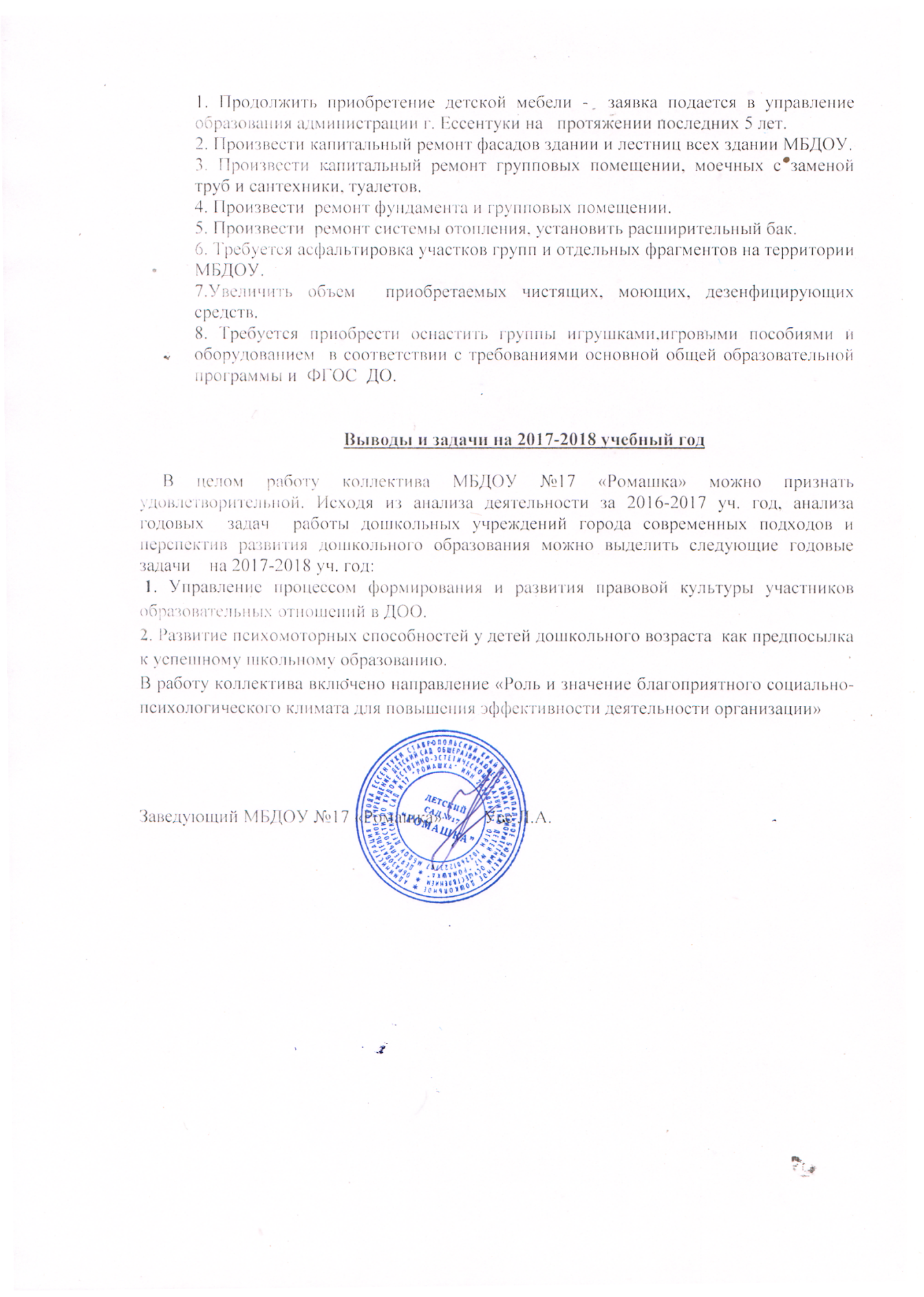 Продукты/года2015 20162017мясо86%79%72%рыба78%80%91%молоко87%87%83%сметана64%64%29%творог90%89%83%сухофрукты93%80%77%Св. фрукты68%50%19%картофель86%85%74%овощи81%60%65%сыр49%30%0%